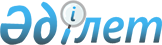 О внесении изменений и дополнений в решение маслихата района имени Габита Мусрепова от 21 декабря 2011 года N 32-1 "О районном бюджете на 2012-2014 годы"
					
			Утративший силу
			
			
		
					Решение маслихата района имени Габита Мусрепова Северо-Казахстанской области от 3 августа 2012 года N 6-2. Зарегистрировано Департаментом юстиции Северо-Казахстанской области 21 августа 2012 года N 13-5-153. Утратило силу - решением маслихата района Габита Мусрепова Северо-Казахстанской области от 20 декабря 2012 года N 10-7

      Сноска. Утратило силу - решением маслихата района Габита Мусрепова Северо-Казахстанской области от 20.12.2012 N 10-7 (вводится в действие с 01.01.2013)      В соответствии со статьями 106, 109 Бюджетного кодекса Республики Казахстан от 4 декабря 2008 года, статьей 6 Закона Республики Казахстан «О местном государственном управлении и самоуправлении в Республике Казахстан» от 23 января 2001 года, районный маслихат РЕШИЛ:



      1. Внести в решение сессии маслихата района имени Габита Мусрепова «О районном бюджете на 2012-2014 годы» от 21 декабря 2011 года № 32-1 (зарегистрировано в реестре государственной регистрации 12 января 2012 года за № 13-5-141, опубликовано в районных газетах от 23 января 2012 года «Есіл өңірі» № 4, от 23 января 2012 года «Новости Приишимья» № 4) следующие изменения и дополнения: 



      пункт 1 изложить в следующей редакции: 

      «1) доходы – 3 799 747,5 тысяч тенге, в том числе по:

      налоговым поступлениям – 671 204 тысячи тенге;

      неналоговым поступлениям – 1 842,1 тысяч тенге;

      поступления от продажи основного капитала – 45 664,4 тысяч тенге;

      поступления трансфертов – 3 081 037 тысяч тенге; 

      2) затраты – 3 780 746,2 тысяч тенге; 

      3) чистое бюджетное кредитование – 74 935,1 тысяч тенге, в том числе:

      бюджетные кредиты – 77 664,1 тысяч тенге, 

      погашение бюджетных кредитов – 2 729 тысяч тенге; 

      4) сальдо по операциям с финансовыми активами – 14 907 тысяч тенге; 

      5) дефицит бюджета – - 70 840,8 тысяч тенге;

      6) финансирование дефицита бюджета – 70 840,8 тысяч тенге»;



      пункт 7 изложить в следующей редакции:

      «7. Учесть в районном бюджете на 2012 год целевые трансферты из республиканского бюджета в следующих размерах:

      1) 9 827 тыс. тенге - на проведение противоэпизоотических мероприятий;

      9 109 тыс. тенге - для реализации мер социальной поддержки специалистов; 

      3) 1 987 тыс. тенге – на предоставление специальных социальных услуг, нуждающимся гражданам на дому;

      4) 50 350 тыс. тенге - на реализацию государственного образовательного заказа в дошкольных организациях образования; 

      5) 19 588 тыс. тенге - на реализацию Государственной программы развития образования в Республике Казахстан на 2011-2020 годы, в том числе: 

      16 388 тыс. тенге - на оснащение учебным оборудованием кабинетов физики, химии, биологии в государственных учреждениях основного среднего и общего среднего образования;

      3 200 тыс. тенге - на обеспечение оборудованием, программным обеспечением детей-инвалидов, обучающихся на дому;

      6) 13 000 тыс. тенге - на ежемесячную выплату денежных средств

      опекунам (попечителям) на содержание ребенка сироты (детей-сирот), и ребенка (детей), оставшегося без попечения родителей; 

      7) 39 121 тыс. тенге - на увеличение размера доплаты за квалификационную категорию учителям школ и воспитателям дошкольных организаций образования;

      8) 1 656 тыс. тенге – на повышение оплаты труда учителям, прошедшим повышение квалификации по учебным программам АОО "Назарбаев Интеллектуальные школы"; 

      9) 32 992 тыс. тенге - на реализацию мероприятий в рамках Программы занятости 2020, в том числе: 

      частичное субсидирование заработной платы – 10 073 тыс.тенге;

      предоставление субсидий на переезд – 1 619 тыс.тенге;

      обеспечение деятельности центров занятости населения – 13 495 тыс.тенге;

      молодежная практика – 7 805 тыс.тенге;

      10) 5 921 тыс. тенге – на решение вопросов обустройства аульных (сельских) округов в реализацию мер по содействие экономическому развитию регионов в рамках Программы «Развитие регионов»; 

      11) 58 960 тыс.тенге – на строительство локального водоснабжения из подземных вод в селе Шоптыколь; 

      12) 133 410 тыс.тенге – на строительство жилья и развитие инженерно-коммуникационной инфраструктуры; 

      13) 67 337 тыс.тенге – на строительство локального водоснабжения из подземных вод в селе Андреевка;

      14) 92 031 тыс.тенге – на строительство локального водоснабжения из подземных вод в селе Привольное; 

      15) 67 500 тыс.тенге – на строительство локального водоснабжения из подземных вод в селе Чистополье; 

      16) 88 128 тыс.тенге – на строительство линий электроснабжения жилых домов; 

      17) 10 182 тыс.тенге – на капитальный ремонт Шукуркольской средней школы.»; 



      пункт 9 изложить в новой редакции:

      «9. Учесть в районном бюджете на 2012 год целевые трансферты из областного бюджета в размерах:

      1) 32 878 тыс.тенге – на выплату социальной помощи в рамках Программы по стимулированию рождаемости «Фонд поколений»;

      2) 10 000 тыс.тенге – на капитальный ремонт дома культуры в селе Чистополье;

      3) 10 000 тыс.тенге – на капитальный ремонт дома культуры в селе Рузаевка;

      4) 9 000 тыс.тенге – на текущий ремонт дорог районного значения;

      5) 21 000 тыс.тенге – на текущий ремонт внутрипоселковых дорог;

      6) 3 770 тыс.тенге – на строительство локального водоснабжения из подземных вод в селе Шоптыколь;

      7) 3 417 тыс.тенге – на земельно-хозяйственное устройство населенных пунктов;

      8) 3 660 тыс.тенге - на установление границ населенных пунктов;

      9) 5 500 тыс.тенге – на установку противопожарной сигнализации для объектов образования;

      10) 299 тыс.тенге – на приобретение и установку аппаратуры для видеонаблюдения в организациях образования;

      11) 4 000 тыс.тенге – на оснащение учебным оборудованием кабинетов химии; 

      12) 20 000 тыс.тенге – на приобретение циклонов и котлов для  организаций образования;

      13) 6 621 тыс.тенге – на строительство жилья и развитие инженерно-коммуникационной инфраструктуры; 

      14) 8000 тыс.тенге – на формирование уставного капитала государственных коммунальных предприятий; 

      15) 4 039 тыс.тенге – на строительство локального водоснабжения из подземных вод в селе Андреевка; 

      16) 7 624 тыс.тенге – на строительство локального водоснабжения из подземных вод в селе Привольное; 

      17) 6 750 тыс.тенге – на строительство локального водоснабжения из подземных вод в селе Чистополье; 

      18) 20 000 тыс.тенге – на изготовление ПСД на реконструкцию канализационных сетей и очистных сооружений канализаций в селе Новоишимское;

      19) 174,0 тыс.тенге - на подключение ID – Phone.»; 



      приложение 1 к указанному решению изложить в новой редакции, согласно приложению 1 к настоящему решению (прилагается).



      2. Настоящее решение вводится в действие с 1 января 2012 года.      Председатель VI сессии                     Секретарь

      районного маслихата                        районного маслихата

      И. Шаймерденов                             Б. Искакова      СОГЛАСОВАНО      Начальник отдела экономики

      и бюджетного планирования

      района имени Габита Мусрепова              М. Баймульдина

Приложение 1

к решению сессии районного маслихата

от 3 августа 2012 года № 6-2Приложение 1

к решению сессии районного маслихата

от 21 декабря 2011 года № 32-1 Бюджет района имени Г.Мусрепова на 2012 год
					© 2012. РГП на ПХВ «Институт законодательства и правовой информации Республики Казахстан» Министерства юстиции Республики Казахстан
				КатегорияКатегорияКатегорияКатегорияСумма (тыс.тенге)КлассКлассКлассСумма (тыс.тенге)ПодклассПодклассСумма (тыс.тенге)НаименованиеСумма (тыс.тенге)I. Доходы3 799 747,5100Налоговые поступления671 204,0112Индивидуальный подоходный налог6 180,013Социальный налог387 414,0131Социальный налог387 414,0140Налоги на собственность231 482,0141Налоги на имущество139 808,0143Земельный налог9 075,0144Налог на транспортные средства71 849,0145Единый земельный налог10 750,0150Внутренние налоги на товары, работы и услуги41 499,0152Акцизы4 480,0153Поступления за использование природных и других ресурсов28 480,0154Сборы за ведения предпринимательской и профессиональной деятельности8 539,0180Обязательные платежи, взимаемые за совершение юридически значимых действий и (или) выдачу документов уполномоченными на то государственными органами или должностными лицами4 629,0181Государственная пошлина 4 629,0200Неналоговые поступления1 842,1210Доходы от государственной собственности976,1215Доходы от аренды имущества, находящегося в государственной собственности972,0217Вознаграждения по кредитам, выданным из государственного бюджета4,1221Поступления от реализации услуг, предоставляемых государственными учреждениями, финансируемыми из государственного бюджета36,026Прочие неналоговыепоступления830,0261Прочие неналоговые поступления830,03Поступления от продажи основного капитала45 664,4311Поступление от продажи имущества, закрепленного за государственными учреждениями, финансируемыми из местного бюджета4 103,033Продажа земли и нематериальных активов41 561,4331Продажа земли41 473,4332Продажа нематериальных активов88,0400Поступления трансфертов3 081 037,042Трансферты из вышестоящих органов государственного управления3 081 037,0Функцион.группаФункцион.группаФункцион.группаФункцион.группаСумма (тыс.тенге)УчреждениеУчреждениеУчреждениеСумма (тыс.тенге)ПрограммаПрограммаСумма (тыс.тенге)НаименованиеСумма (тыс.тенге)2. Затраты3 780 746,201Государственные услуги общего характера293 044,101Представительные, исполнительные и другие органы, выполняющие общие функции государственного управления256 636,101112Аппарат маслихата района (города областного значения)11 655,0001Услуги по обеспечению деятельности маслихата района (города областного значения)11 655,0122Аппарат акима района (города областного значения)66 817,0001Услуги по обеспечению деятельности акима района ( города областного значения)65 642,3003Капитальные расходы государственного органа1 174,7123Аппарат акима района в городе, города районного значения, поселка, аула (села), аульного (сельского) округа178 164,1001Услуги по обеспечению деятельности акима района в городе, города районного значения, поселка, аула (села), аульного (сельского) округа177 204,1022Капитальные расходы государственного органа960,001Финансовая деятельность20 195,001452Отдел финансов района (города областного значения)20 195,0001Услуги по реализации государственной политики в области исполнения бюджета района(города областного значения) и управления коммунальной собственностью района (города областного значения)16 242,501452003Проведение оценки имущества в целях налогообложения347,301452004Организация работы по выдаче разовых талонов и обеспечение полноты сбора сумм от реализации разовых талонов606,0010Приватизация, управление коммунальным имуществом, постприватизационная деятельность и регулирование споров, связанных с этим160,0018Капитальные расходы государственного органа2 839,201Планирование и статистическая деятельность16 213,001453Отдел экономики и бюджетного планирования района (города областного значения)16 213,0001Услуги по реализации государственной политики в области формирования и развития экономической политики, системы государственного планирования и управления района (города областного значения)13 513,0004Капитальные расходы государственного органа2 700,002Оборона10 592,002Военные нужды9 592,002122Аппарат акима района (города областного значения)9 592,002122005Мероприятия в рамках исполнения всеобщей воинской обязанности9 592,0Организация работы по чрезвычайным ситуациям1 000,0122Аппарат акима района (города областного значения)1 000,0006Предупреждение и ликвидация чрезвычайных ситуаций масштаба района (города областного значения)500,0007Мероприятия по профилактике и тушению степных пожаров районного (городского) масштаба, а так же пожаров в населенных пунктах, в которых не созданы органы государственной противопожарной службы500,003Общественный порядок, безопасность, правовая, судебная, уголовно-

исполнительная деятельность4 351,003Правоохранительная деятельность4 351,003458Отдел жилищно-коммунального хозяйства, пассажирского транспорта и автомобильных дорог района (города областного значения)4 351,003458021Обеспечение безопасности дорожного движения в населенных пунктах4 351,004Образование2 352 279,604Дошкольное воспитание и обучение110 636,004464Отдел образования района (города областного значения)110 636,004464009Обеспечение дошкольного воспитания и обучения110 263,0021Увеличение размера доплаты за квалификационную категорию воспитателям дошкольных организаций образования за счет трансфертов из республиканского бюджета373,004Начальное, основное среднее и общее среднее образование2 192 617,6464Отдел образования района (города областного значения)2 192 617,604464003Общеобразовательное обучение2 099 561,004464006Дополнительное образование для детей 52 652,6063Повышение оплаты труда учителям, прошедшим повышение квалификации по учебным программам АОО "Назарбаев интеллектуальные школы" за счет трансфертов из республиканского бюджета1 656,0064Увеличение размера доплаты за квалификационную категорию учителям школ за счет трансфертов из республиканского бюджета38 748,004Прочие услуги в области образования49 026,0464Отдел образования района (города областного значения)44 026,004464001Услуги по реализации государственной политики на местном уровне в области образования10 752,004464005Приобретение и доставка учебников, учебно-методических комплексов для государственных учреждений образования района (города областного значения)12 000,0015Ежемесячные выплаты денежных средств опекунам (попечителям) на содержание ребенка-сироты (детей-сирот), и ребенка (детей), оставшегося без попечения родителей за счет трансфертов из республиканского бюджета13 000,0020Обеспечение оборудованием, программным обеспечением детей-инвалидов, обучающихся на дому за счет трансфертов из республиканского бюджета3 200,0067Капитальные расходы подведомственных государственных учреждений и организации5 074,0467Отдел строительства района (города областного значения)5 000,0037Строительство и реконструкция объектов образования5 000,006Социальная помощь и социальное обеспечение173 311,906Социальная помощь152 223,006451Отдел занятости и социальных программ района (города областного значения)152 223,006451002Программа занятости35 581,006451005Государственная адресная социальная помощь5 106,006451006Оказание жилищной помощи1 717,006451007Социальная помощь отдельным категориям нуждающихся граждан по решениям местных представительных органов38 456,006451010Материальное обеспечение детей-инвалидов, воспитывающихся и обучающихся на дому1 261,006451014Оказание социальной помощи нуждающимся гражданам на дому40 452,006451016Государственные пособия на детей до 18 лет12 700,006451017Обеспечение нуждающихся инвалидов обязательными гигиеническими средствами и предоставление услуг специалистами жестового языка, индивидуальными помощниками в соответствии с индивидуальной программой реабилитации инвалида3 455,0023Обеспечение деятельности центров занятости населения13 495,006Прочие услуги в области социальной помощи и социального обеспечения21 088,906451Отдел занятости и социальных программ района (города областного значения)21 088,906451001Услуги по реализации государственной политики на местном уровне в области обеспечения занятости социальных программ для населения20 564,906451011Оплата услуг по зачислению, выплате и доставке пособий и других социальных выплат524,007Жилищно-коммунальное хозяйство578 706,407Жилищное хозяйство170 802,407458Отдел жилищно-коммунального хозяйства, пассажирского транспорта и автомобильных дорог района (города областного значения)2 709,007458003Организация сохранения государственного жилищного фонда1 239,0031Изготовление технических паспортов на объекты кондоминиумов1 470,0026Отдел образования района (города областного значения)10 182,0467Ремонт объектов в рамках развития сельских населенных пунктов по Программе занятости 202010 182,007467Отдел строительства района (города областного значения)157 911,407467003Проектирование, строительство и (или) приобретение жилья государственного коммунального жилищного фонда5 544,407467004Проектирование, развитие, обустройство и (или) приобретение инженерно-

коммуникационной инфраструктуры483,007467019Строительство жилья6 200,0022Развитие инженерно-коммуникационной инфраструктуры в рамках Программы занятости 2020653,0072Строительство и (или) приобретение служебного жилища и развитие и(или) приобретение инженерно-

коммуникационной инфраструктуры в рамках Программы занятости 2020140 031,0074Развитие и обустройство недостающей инженерно-коммуникационной инфраструктуры в рамках второго направления Программы занятости 20205 000,007Коммунальное хозяйство369 488,0123Аппарат акима района в городе, города районного значения, поселка, аула (села), аульного (сельского) округа1 222,0014Организация водоснабжения населенных пунктов1 222,0458Отдел жилищно-коммунального хозяйства, пассажирского транспорта и автомобильных дорог района (города областного значения)20 389,0028Развитие коммунального хозяйства20 000,0029Развитие системы водоснабжения389,007467Отдел строительства района (города областного значения)347 877,0005Развитие коммунального хозяйства38 733,007467006Развитие системы водоснабжения и водоотведения309 144,007Благоустройство населенных пунктов38 416,0123Аппарат акима района в городе, города районного значения, поселка, аула (села), аульного (сельского) округа1 846,0009Обеспечение санитарии населенных пунктов200,0011Благоустройство и озеленение населенных пунктов1 646,007458Отдел жилищно-коммунального хозяйства, пассажирского транспорта и автомобильных дорог района (города областного значения)36 570,007458015Освещение улиц в населенных пунктах20 258,007458016Обеспечение санитарии населенных пунктов1 653,007458017Содержание мест захоронений и захоронение безродных370,007458018Благоустройство и озеленение населенных пунктов14 289,008Культура, спорт, туризм и информационное пространство146 108,908Деятельность в области культуры68 124,508123Аппарат акима района в городе, города районного значения, поселка, аула (села), аульного (сельского) округа40 776,408123006Поддержка культурно-досуговой работы на местном уровне40 776,408455Отдел культуры и развития языков района (города областного значения)27 348,108455003Поддержка культурно-досуговой работы27 348,108Спорт7 991,008465Отдел физической культуры и спорта района (города областного значения)7 991,008465006Проведение спортивных соревнований на районном (города областного значения) уровне3 976,008465007Подготовка и участие членов сборных команд района (города областного значения) по различным видам спорта на областных спортивных соревнованиях4 015,008Информационное пространство46 590,008455Отдел культуры и развития языков района (города областного значения)38 826,008455006Функционирование районных (городских) библиотек37 795,008455007Развитие государственного языка и других языков народа Казахстана1 031,008456Отдел внутренней политики района (города областного значения)7 764,008456002Услуги по проведению государственной информационной политики через газеты и журналы 7 764,0Прочие услуги по организации культуры, спорта, туризма и информационного пространства23 403,408455Отдел культуры и развития языков района (города областного значения)8 974,308455001Услуги по реализации государственной политики на местном уровне в области развития языков и культуры6 837,3032Капитальные расходы подведомственных государственных учреждений и организации2 137,008456Отдел внутренней политики района (города областного значения)9 176,308456001Услуги по реализации государственной политики на местном уровне в области информации, укрепления государственности и формирования социального оптимизма граждан8 976,3003Реализация мероприятий в сфере молодежной политики200,008465Отдел физической культуры и спорта района (города областного значения)5 252,808465001Услуги по реализации государственной политики на местном уровне в сфере физической культуры и спорта5 252,810Сельское, водное, лесное, рыбное хозяйство, особо охраняемые природные территории, охрана окружающей среды и животного мира, земельные отношения51 532,310Сельское хозяйство27 170,010474Отдел сельского хозяйства и ветеринарии района (города областного значения)27 170,010462001Услуги по реализации государственной политики на местном уровне в сфере сельского хозяйства и ветеринарии17 831,0003Капитальные расходы государственного органа230,010462099Реализация мер по оказанию социальной поддержки специалистов9 109,010Земельные отношения14 535,310463Отдел земельных отношений района (города областного значения)14 535,310463001Услуги по реализации государственной политики в области регулирования земельных отношений на территории района (города областного значения)7 458,3003Земельно-хозяйственное устройство населенных пунктов3 417,0006Землеустройство, проводимое при установлении границ городов районного значения, районов в городе, поселков аулов (сел), аульных (сельских) округов3 660,0Прочие услуги в области сельского, водного, лесного, рыбного хозяйства, охраны окружающей среды и земельных отношений9 827,0474Отдел сельского хозяйства и ветеринарии района (города областного значения)9 827,0013Проведение противоэпизоотических мероприятий9 827,011Промышленность, архитектурная, градостроительная и строительная деятельность7 704,011Архитектурная, градостроительная и строительная деятельность7 704,011467Отдел строительства района (города областного значения)7 704,011467001Услуги по реализации государственной политики на местном уровне в области строительства7 651,0017Капитальные расходы государственного органа53,012Транспорт и коммуникации35 913,012Автомобильный транспорт35 913,012458Отдел жилищно-коммунального хозяйства, пассажирского транспорта и автомобильных дорог района (города областного значения)35 913,0023Обеспечение функционирования автомобильных дорог35 663,0037Субсидирование пассажирских перевозок по социально-значимым городским (сельским), пригородным и внутрирайонным сообщениям250,013Прочие112 504,2123Аппарат акима района в городе, города районного значения, поселка, аула (села), аульного (сельского) округа5 921,0040Реализация мероприятий для решения вопросов обустройства аульных (сельских) округов в реализацию мер по содействию экономическому развитию регионов в рамках Программы "Развитие регионов" за счет целевых трансфертов из республиканского бюджета5 921,013452Отдел финансов района (города областного значения)1 000,013012Резерв местного исполнительного органа района (города областного значения) 1 000,0458Отдел жилищно-коммунального хозяйства, пассажирского транспорта и автомобильных дорог района (города областного значения)88 128,0043Развитие инженерной инфраструктуры в рамках Программы "Развитие регионов" 88 128,0469Отдел предпринимательства района (города областного значения)6 888,913454001Услуги по реализации государственной политики на местном уровне в области развития предпринимательства и промышленности 6 754,9004Капитальные расходы государственного органа134,013458Отдел жилищно-коммунального хозяйства, пассажирского транспорта и автомобильных дорог района (города областного значения)10 566,313458001Услуги по реализации государственной политики на местном уровне в области жилищно-коммунального хозяйства, пассажирского транспорта и автомобильных дорог 10 451,3013Капитальные расходы государственного органа115,014Обслуживание долга4,1452Отдел финансов района (города областного значения)4,1013Обслуживание долга местных исполнительных органов по выплате вознаграждений и иных платежей по займам из областного бюджета4,115Трансферты14 694,7452Отдел финансов района (города областного значения)14 694,7006Возврат неиспользованных (недоиспользованных) целевых трансфертов13 123,7024Целевые текущие трансферты в вышестоящие бюджеты в связи с передачей функций государственных органов из нижестоящего уровня государственного управления в вышестоящий1 571,03. Чистое бюджетное кредитование74 935,1Бюджетные кредиты77 664,110474Отдел сельского хозяйства и ветеринарии района (города областного значения)77 664,1009Бюджетные кредиты для реализации мер социальной поддержки специалистов77 664,15Погашение бюджетных кредитов2 729,01Погашение бюджетных кредитов2 729,01Погашение бюджетных кредитов, выданных из государственного бюджета2 729,04. Сальдо по операциям с финансовыми активами14 907,0Приобретение финансовых активов14 907,013Прочие505,013458Отдел жилищно-коммунального хозяйства, пассажирского транспорта и автомобильных дорог района (города областного значения)505,0065Формирование или увеличение уставного капитала юридических лиц505,010474Отдел сельского хозяйства и ветеринарии района (города областного значения)14 402,010462065Формирование или увеличение уставного капитала юридических лиц14 402,05. Дефицит (профицит) бюджета-70 840,86. Финансирование дефицита (использование профицита) бюджета70 840,87Поступление займов77 664,001Внутренние государственные займы77 664,02Договоры займа77 664,0Функцион. группаФункцион. группаФункцион. группаФункцион. группаСумма (тыс.тенге)УчреждениеУчреждениеУчреждениеСумма (тыс.тенге)ПрограммаПрограммаСумма (тыс.тенге)НаименованиеСумма (тыс.тенге)16Погашение займов37 729,0452Отдел финансов района (города областного значения)37 729,0008Погашение долга местного исполнительного органа перед вышестоящим бюджетом37 729,0категориякатегориякатегориякатегориясумма (тыс.тенгекласскласскласссумма (тыс.тенгеподклассподкласссумма (тыс.тенгеНаименованиесумма (тыс.тенге8Используемые остатки бюджетных средств30 905,801Остатки бюджетных средств30 905,81Свободные остатки бюджетных средств30 905,8